Bill Cho              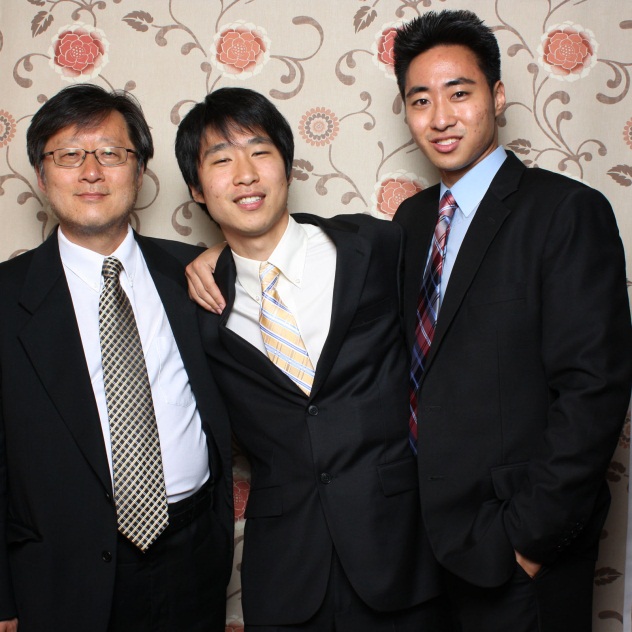 